Membership FormDonor Information (please print or type)MembershipI pledge a membership of: Basic ($25/mo.) Premium ($40/mo.)Basic: Monthly newsletter, quarterly professional development courses, OHC’s annual t-shirtPremium: Basic + 2 tickets to annual galaT-Shirt Size: Sm. Med. Lrg. Xlrg.I plan to make this contribution in the form of autopay from the following card: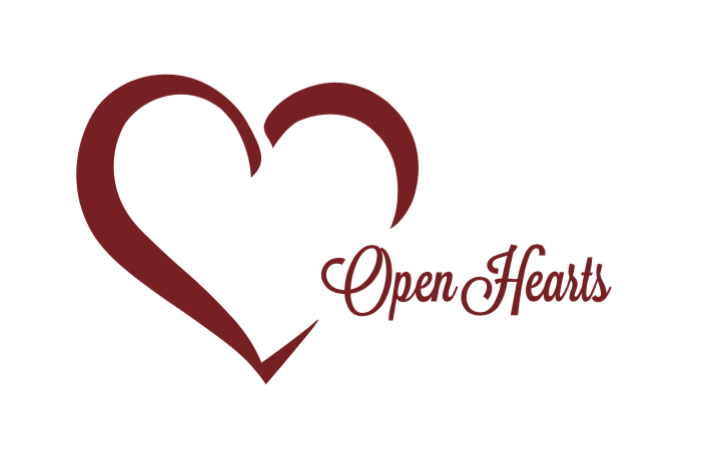 Open Heart Communities is dedicated to bridging the gap between foster care, residential care, and reunification today, to give children a better tomorrow.NameBilling addressCity, ST Zip CodePhone 1 | Phone 2Fax | EmailCredit card type | Exp. dateCredit card numberAuthorized signatureSignature(s)DatePlease make checks, corporate matches, 
or other gifts payable to:Please mail or email this form to:26340 ClaritaRedford, MI 48240admin@openheartcommunities.org